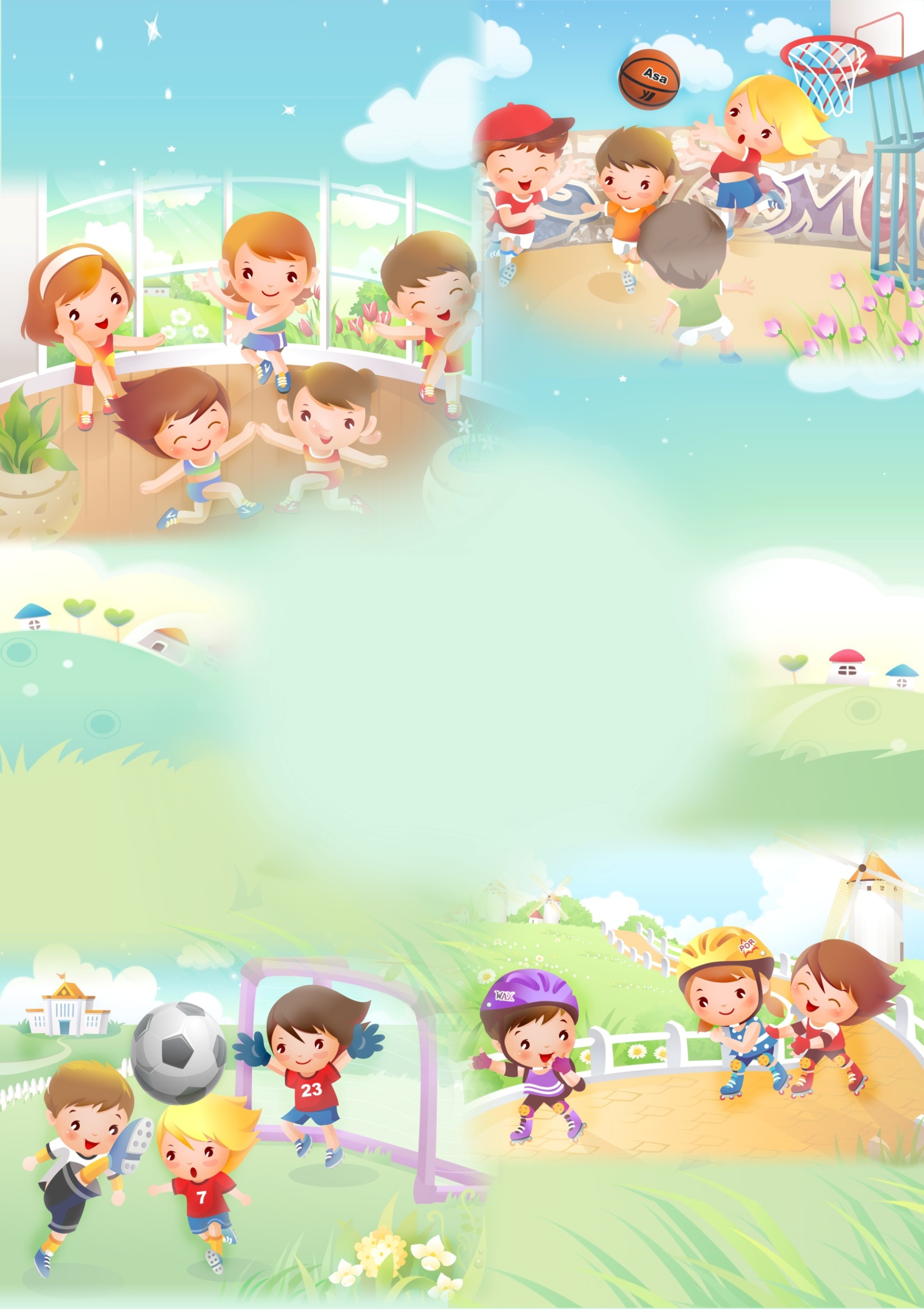 Играем вместе!Когда на улице ненастно, в эти веселые шумные игры можно отлично играть и в квартире.Ежедневные занятия гимнастикой необходимы детям для здорового развития и для того, чтобы выплеснуть избыток энергии. Хорошо, если они будут носить игровой характер, и особенно в плохую погоду, когда не выйдешь на улицу, а дома скучно. Да и папам с мамами пойдет на пользу, если они вместе с детьми разомнутся и повеселятся.Предлагаем для вас и ваших детей веселые игры. Много места для них не потребуется, а необходимый реквизит имеется в каждом доме.  Эти игры развивают ловкость, координацию движений, чувство равновесия и способность концентрироваться. Игры интересные и полезные дома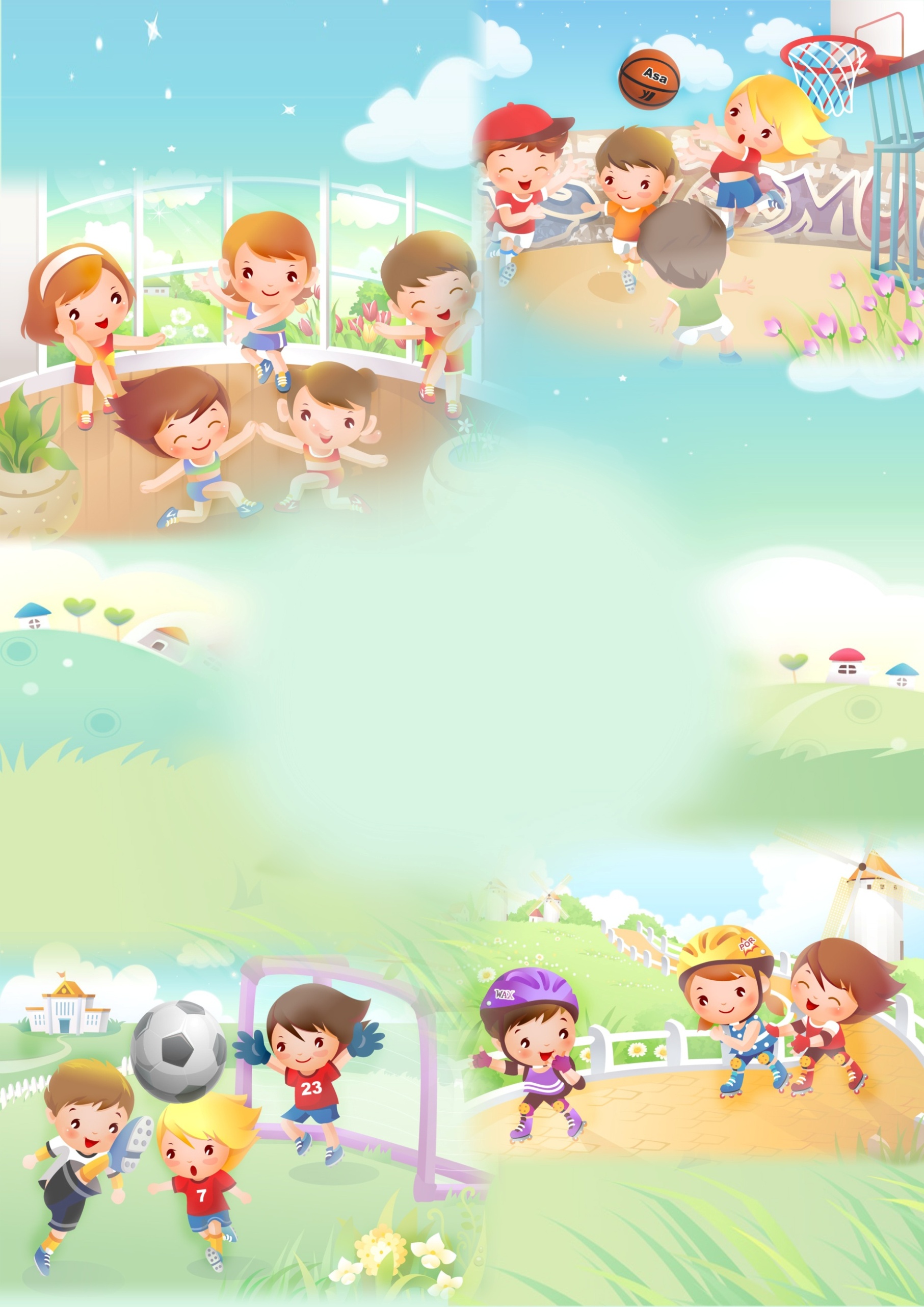 «Дерево»Стоя на одной ноге, другую ногу согнуть и ступней упереться в колено первой ноги. Руки вытянуть вверх, чтобы кончики пальцев касались друг друга над головой (с 4 лет).«Лифт»Сесть на пол, ноги вытянуть, ступнями поднять подушку, мяч или коробку и снова опустить (с 3 лет).«Ловля ящерицы»Один ребенок тянет, не отрывая от пола, длинный толстый шпагат. Другой пытается наступить ногой на конец шпагата и таким образом «поймать ящерицу». Чем меньше ребенок, тем медленнее надо двигать веревку.«Бег с препятствиями»Плюшевого мишку, кубики, игрушечный автомобиль и другие мелкие предметы положить в качестве препятствий на пол и перешагивать через них (с 3 лет). Для детей постарше и взрослых игру можно усложнить, положив на голову подушку.«Кенгуру»Зажать воздушный шар (или мяч, что труднее) между ног и прыгать так по квартире.«Бег за тенью»Один идет по квартире и делает при этом смешные движения и жесты. Другой изображает его тень и пытается точно повторить все шаги и движения (с 5 лет).«Железная дорога»Один идет, держась за канат или палку, впереди, другой сзади. Один - паровоз, другой - вагон. Поезд едет через всю квартиру, вокруг столов и стульев, из комнаты в комнату.«Жонглер»Балансировать надутым шаром на лбу или носу как можно дольше. Можно организовать настоящие соревнования (с 5 лет). «Попади в медведя»Веселое состязание для всей семьи: мягким мячом-липучкой надо попасть в мишень. В зависимости от того, куда попал, игрокам засчитывается определенное количество очков.«Гнезда аиста»Шагать из одной коробки в другую, поднимая ноги, как аист -это сделать гораздо труднее, если коробки разной высоты (с 4 лет).   «Тропинка»Из листов бумаги ведет через всю квартиру. Надо наступить на каждый лист. Если не попал, отступаешь на один лист назад (с 3 лет). 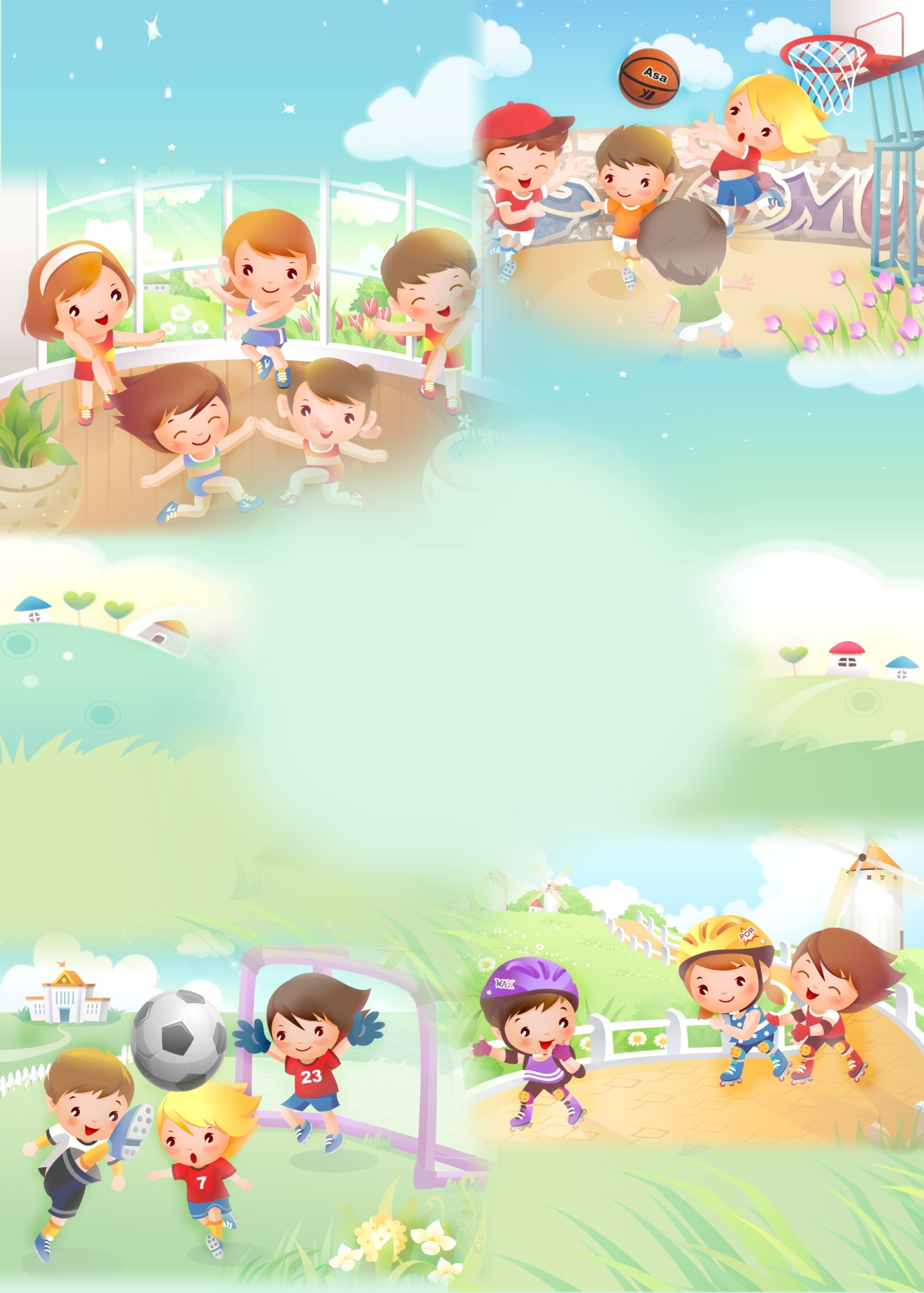 Жмурки и их разновидности 
При классическом варианте игры ведущему завязывают глаза, а остальные игроки хлопками привлекают его внимание. Ведущий должен поймать кого-нибудь и узнать, кто это. 
Все садятся в круг, по желанию группы выбирается ведущий, которому завязывают глаза. По кругу пускают колокольчик, а задача ведущего – поймать человека с ним. Перебрасывать колокольчик друг другу нельзя. Еще один вариант жмурок – игра «ПМЖ». 
Ведущий с повязкой на глазах про себя произносит три слова: «Полуживой, мертвый, живой», участники говорят ему «Стоп!». 
Если они остановили его в момент, когда он произносил первое слово, то должны прыгать на одной ножке, второе – замереть и не двигаться с места, третье – игра развивается по правилам классических жмурок.